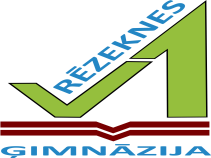 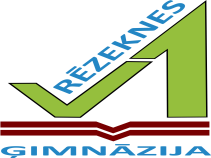 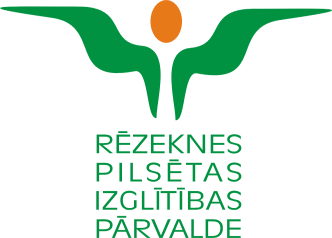 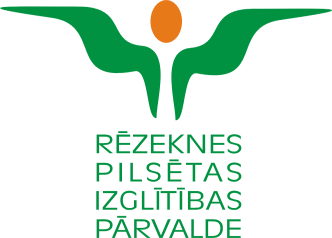 Rēzeknes pilsētas, Rēzeknes novada, Ciblas novada, Ludzas novada, Kārsavas novada,                    Viļānu novada, Zilupes novada Izglītības pārvalžu, izglītības iestāžu vadības komandu, mācību priekšmetu metodisko apvienību vadītāju, pedagoguKONFERENCE“DOMĀŠANA, RADOŠUMS UN KOMPETENČU PIEEJA IZGLĪTĪBĀ”2017.gada 22.augustsRēzeknes pilsētas Kultūras nams, Brāļu Skrindu ielā 3, RēzekneKONFERENCES PROGRAMMA9.00 – 9.45 	     Dalībnieku reģistrācija9.45 – 10.00	     Konferences atklāšana			     Muzikāls priekšnesums10.00 – 11.30              Skola, kurā domā, dara un zina                                    		Zane Oliņa, mācību satura ieviešanas vadītāja VISC projektā „Kompetenču                                           pieeja mācību saturā” 11.30 – 13.00              Motivācija mācīties, kas balstīta smadzeņu darbības principos                                    	Pēteris Urtāns, RigaBrain smadzeņu treniņa centra vadītājs, ergoterapeits13.00 – 13.45              Kafijas pauze13.45 – 15.15              Emocijas, intelekts, uzvedība  	Andrija Likova, psihoterapeite,  Latvijas Profesionālo Psihologu    Asociācijas   (LPPA) valdes locekle, Latvijas Sistēmisko Ģimenes  psihoterapeitu biedrības biedre15.15 – 16.45             Domāšana kā prasme rezultatīvai darbībai, iniciatīvai un                                   radošumam                                     	Inese Zlaugotne, „Radošuma pils” direktore, trenere, ekonomikas                                     	un uzņēmējdarbības skolotāja, karjeras konsultante16.45 – 17.00              Konferences noslēgums, apliecību izsniegšana            Konferences dalībnieki saņems apliecību (A,9 programmstundas).Pieteikšanās dalībai līdz 16.08.2017. elektroniski www.rv1g.lv sadaļā konference.	Vietu skaits ierobežots. Aicinām piedalīties vispārizglītojošo skolu pedagogus – līdz  7  skolotājiem             no vienas izglītības iestādes.